PLANO DE ENSINOAprovado pelo Colegiado em ____ /_____/_____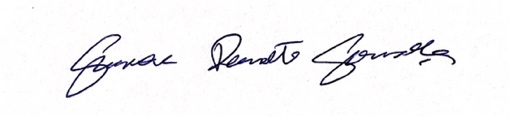 LETRASLETRASLETRASLETRASLETRASLETRASTurno: NoturnoTurno: NoturnoTurno: NoturnoCurrículo: 2003Currículo: 2003Currículo: 2003INFORMAÇÕES BÁSICASINFORMAÇÕES BÁSICASINFORMAÇÕES BÁSICASINFORMAÇÕES BÁSICASINFORMAÇÕES BÁSICASINFORMAÇÕES BÁSICASUnidade curricularNome da disciplinaLIBRASUnidade curricularNome da disciplinaLIBRASUnidade curricularNome da disciplinaLIBRASUnidade curricularNome da disciplinaLIBRASUnidade curricularNome da disciplinaLIBRASDepartamentoDELACNome do Professor(a)SIMONE PEIXOTO GONÇALVESNome do Professor(a)SIMONE PEIXOTO GONÇALVESNome do Professor(a)SIMONE PEIXOTO GONÇALVESNome do Professor(a)SIMONE PEIXOTO GONÇALVESNome do Professor(a)SIMONE PEIXOTO GONÇALVESDepartamentoDELACPeríodo2º/ 2017Carga HoráriaCarga HoráriaCarga HoráriaCarga HoráriaDepartamentoDELACPeríodo2º/ 2017Teórica30hsPrática30hsPrática30hsTotal60DepartamentoDELACNaturezaObrigatóriaGrau acadêmico / HabilitaçãoLicenciatura Grau acadêmico / HabilitaçãoLicenciatura Grau acadêmico / HabilitaçãoLicenciatura Pré-requisito(código da UC no CONTAC)DepartamentoDELACEMENTAPoliticas linguísticas e os direitos dos surdos. História, língua, identidade e cultura surda. Aspectos linguísticos e teóricos da Libras. Educação dos surdos, representações surdas e o bilinguismo na realidade escolar e alteridade. Estudo da Língua Brasileira de Sinais – LIBRAS: fonologia, morfologia, sintaxe, semântica e pragmática. Prática em Libras: vocabulário geral e especifico da área de atuação docente.OBJETIVOSDesconstruir os mitos estabelecidos socialmente com relação às línguas de sinais e a comunidade surda. Destacar metodologias para a expansão de informações/conhecimento ao sujeito surdo por meio da Língua de Sinais. Fornecer conhecimento teórico e prático sobre a comunidade surda e sua língua. Desenvolver atividades que proporcionem contato dos alunos com a comunidade surda, a fim de ampliar o vocabulário na língua de sinais. Motivar os alunos no aprendizado, destacando a importância da língua no ensino para alunos surdos.CONTEÚDO PROGRAMÁTICOIntrodução a Língua Brasileira de Sinais:Legislações na Libras e os Direitos dos SurdosO que é Libras?Mitos da Língua de SinaisAlfabeto manual e datilologiaSinal pessoal Fundamento da Educação dos Surdos:A Língua de Sinais no Brasil e no MundoA interação do Surdo com o MundoIdentidade e Cultura Surda Bilinguismo e surdez: a evolução dos conceitos no domínio da linguagem A representação social da surdez entre o mundo acadêmico e o cotidiano escolarO papel do intérprete de Libras Aspectos Gramaticais da Língua de Sinais I:O léxico na Língua de SinaisParâmetros Morfológicos da LibrasTipos de Numerais na LibrasSistema Pronominal Tipos de Frases Tipos de Verbos Aprendendo vocabulários básicos na Libras IAspectos da gramaticais da língua de Sinais IIVariações linguísticasIconicidade e ArbitrariedadePolissemia na LibrasClassificadores (Descrição Imagética) na LibrasAprendendo vocabulários básicos na Libras IIMETODOLOGIA O conteúdo ministrado será por meio de aula expositiva do conteúdo com uso de data show, apresentações práticas em grupo, atividades teóricas, provas escritas e/ou práticas, participação em sala de aula por meio de discussão dos tópicos abordados e apresentação de seminários.CRITÉRIOS DE AVALIAÇÃOA avaliação será contabilizada da seguinte forma:2 avaliações práticas (com valor de 3,0 pontos cada)1 avaliação teórica (com valor 2,0 pontos)1 apresentação teórica em grupo (com valor 2,0 pontos) Totalizando 10,0 pontos. Em que média para a aprovação é a partir de 6,0 pontos.BIBLIOGRAFIA BÁSICABRASIL. Decreto Nº 5.626. Regulamenta a Lei nº 10.436, de 24 de abril de 2002, que dispõe sobre a Língua Brasileira de Sinais – Libras, e o art. 18 da Lei nº 10.098 de 19 de dezembro de 2000. Publicada no Diário Oficial da União em 22/12/2005.FERNANDES, Eulália (org.). Surdez e Bilinguismo. Porto Alegre: Mediação, 2005GESSER, A. Libras: Que Língua é Essa? São Paulo: Parábola, 2009. LACERDA, C. B. F.; SANTOS, L. F. Tenho um aluno surdo, e agora? Introdução à Libras e educação de surdos. São Paulo: EdUFSCar, 2013.PEREIRA, M. C. C., CHOI, D. (et alli). LIBRAS – Conhecimento além dos sinais. São Paulo: Pearson, 2011.SKLIAR, C.B. A Surdez: Um olhar Sobre as Diferenças. Porto Alegre: Mediação. 1998.SKLIAR, Carlos (org.). Atualidade da Educação Bilíngue para Surdos. Porto Alegre. Ed: Mediação, 1999.BIBLIOGRAFIA COMPLEMENTARQUADROS, R.M.; Karnopp, L.B. Língua de Sinais Brasileira: Estudos Linguísticos. Porto Alegre: Artes Médicas. 2004.CAPOVILLA, F.C.; Raphael, W.D. Dicionário Enciclopédico Ilustrado Trilíngue da Língua de Sinais Brasileira. v. I e II. 3.ed. São Paulo: Editora da Universidade de São Paulo. 2001.QUADROS, R.M. et al. Estudos Surdos I, II, III e IV – Série de Pesquisas. Rio de Janeiro: Arara Azul.LACKS, Oliver. Vendo vozes: uma jornada pelo mundo dos surdos. Rio de Janeiro: Imago, 1989.LACERDA, Cristina B. F. de. Um pouco da história das diferentes abordagens na educação dos surdos. Cad. CEDES vol.19 n.46 Campinas Sept. 1998. Disponível em http://www.scielo.br/scielo.php?script=sci_arttext&pid=S0101-32621998000300007 LEIBOVICI, Z. Comunicação total: a comunicação do surdo. Revista do Corpo e da Linguagem, Rio de Janeiro: s.n, v.3, n.7, p. 23-28, jul. 1984. CDB.______________________________Simone Peixoto Gonçalves______________________________Coordenador(a)(Carimbo)